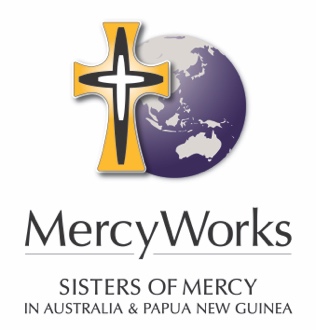 VOLUNTEER APPLICATION FORMDate:______________________________________________________________________________Name_____________________________________________________________________________Address___________________________________________________________________________Email_____________________________________________________________________________Phone_____________________________________________________________________________DOB: _____________________________________________________________________________My interest is (please tick)In- School tutoring (9.00am-1.30pm) Gowola Homework Club How many days would you attend? Please circle:	 1 day 	or 2 daysMy current occupation is___________________________________________________________________________________________________________________________________________Emergency Contact DetailsName: __________________________________________________________________________Relationship to you: _______________________________________________________________Phone 1_____________________________	Phone 2______________________________Please tick:									YES	      NOPlease supply the details of two (2) refereesName: ____________________________________________________________________Address: ___________________________________________________________________Phone: ____________________________________________________________________Email: _____________________________________________________________________Name: ____________________________________________________________________Address: ___________________________________________________________________Phone: ____________________________________________________________________Email: _____________________________________________________________________Resource for child safe environments:www.dhs.vic.gov.au/about-the-department/documents-and-resources/policies-guidelines-and-legislation/child-safe-standardsPlease return to:Mercy Access Email: ma@mercy.org.au    MOB: 04 2899 6975   I hold teacher registration now                                 I am a retired teacherI am experienced in Cooking and happy to assist childrenI am experienced in Gardening and am happy to assist childrenI  am willing to attend the interview with Mercy Access CoordinatorI am willing to attend training days to learn about Mercy AccessI am willing to obtain a Working With Children card and Police Check or already have one that is up to date. (Forms are at the Post Office)I am willing to abide by the recommendations of Mercy Access as my way of working and sign a Volunteer contract of Engagement when I see and agree to it. 